Kinmonth EstatePatrick Small Keir (1781 – 1860) inherited the Kinmonth Estate upon the death of his mother’s, Margaret Small (1747 – 1836), brother Patrick Keir in 1810. The family the surname of Small – Keir was used from that date.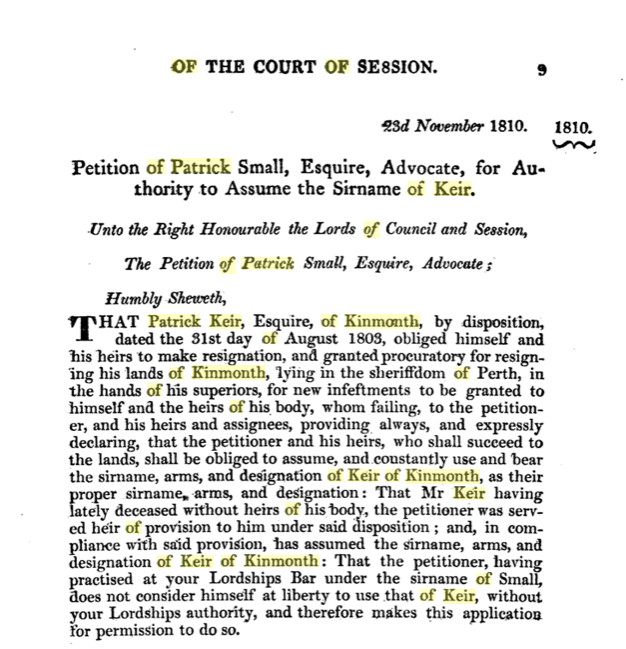 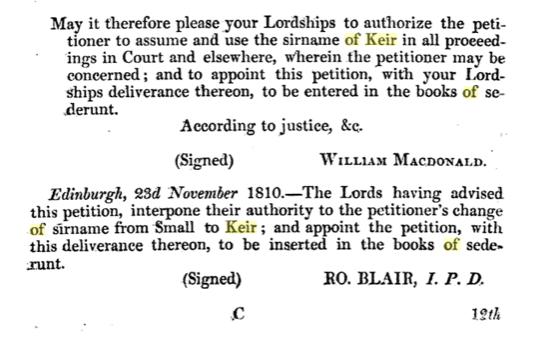 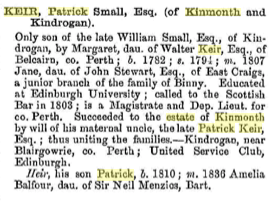 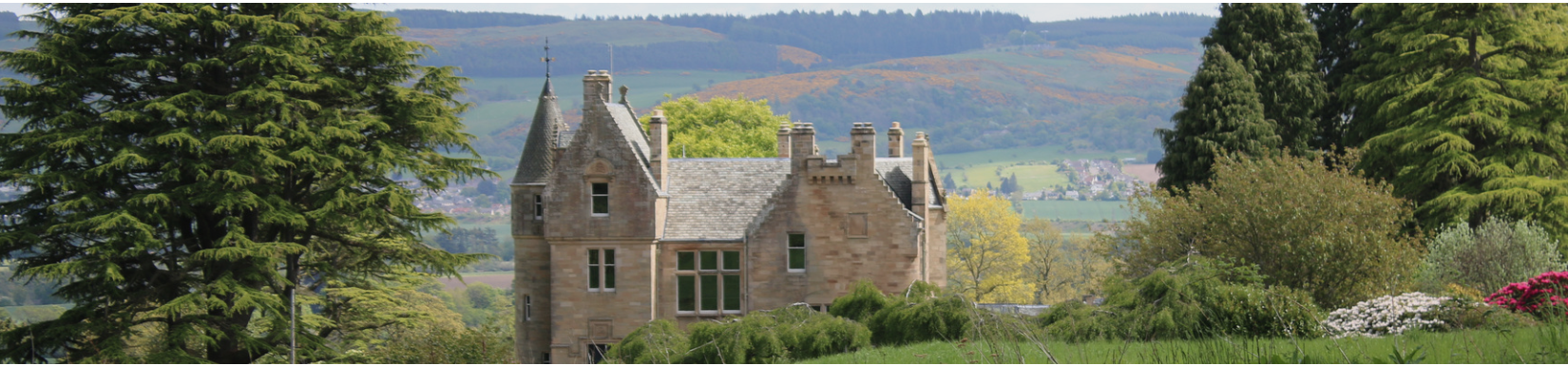 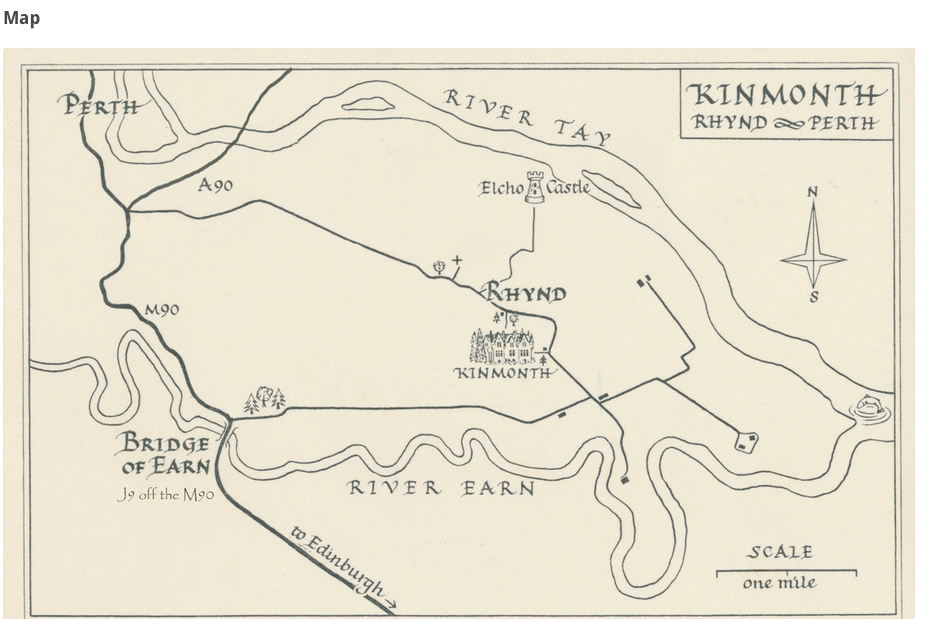 From the Kindrogan Rent Book 1853 to1863The Mains of Kinmonth was rented by Mr David Tod for £410 10s per annum.  He also paid £70 per annum for the Orchard crop and £6 for the fishing.The Keir family purchased Kinmonth in 1683. Patrick Small Keir (1810 – 1889) of Kindrogan sold Kinmonth to the Trustees of Sir George Simpson of the Hudson Bay Company in 1864.